Virologica SinicaSupplementary DataAn mRNA vaccine encoding Chikungunya virus E2-E1 protein elicits robust neutralizing antibody responses and CTL immune responsesNingning Gea,b, Jin Suna, Zhihua Liuc, Jiayi Shuc, Huiming Yanc,d, Zhihua Kouc*, Yu Weia,b*, Xia Jinc*a CAS Key Laboratory of Molecular Virology and Immunology, Institut Pasteur of Shanghai, Chinese Academy of Sciences, Shanghai 200031, China.b University of Chinese Academy of Sciences, Beijing 100049, China.c Shanghai Public Health Clinical Center, Fudan University, Shanghai 200540, China.d Wuhan Institute of Virology, Chinese Academy of Sciences, Wuhan 430071, China.* Corresponding author: jinxia@serum-china.com.cn (X. Jin)yuwei@ips.ac.cn (Y. Wei)kouzhihua@shphc.org.cn (Z. Kou)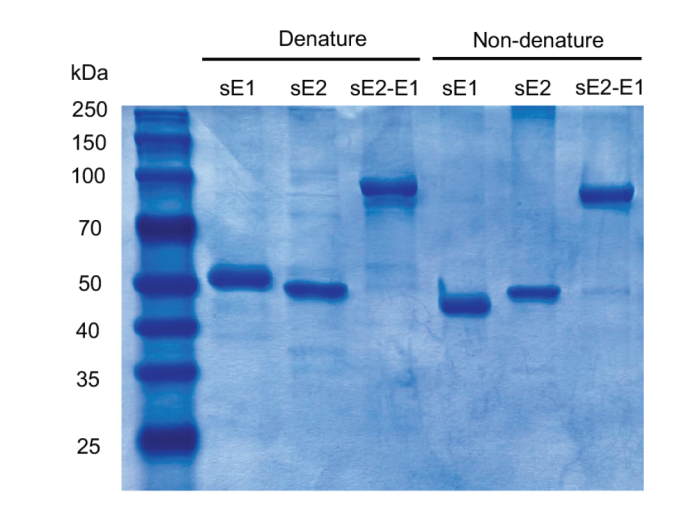 Supplementary Figure S1. The SDS-PAGE in denaturing and non-denaturing conditions of purified sE1, sE2 and sE2-E1. In denaturing condition, proteins with SDS-PAGE sample loading buffer (Beyotime) were incubated at 100°C for 10 min, and in non-denaturing condition, proteins with native gel sample loading buffer (Beyotime) followed by gel electrophoresis. 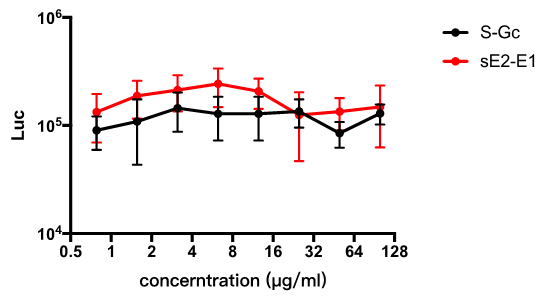 Supplementary Figure S2. Competitive inhibition assay of sE2-E1 to CHIKV infection. 293A cells were seeded in 96-well-plate and cultured overnight. The sE2-E1 and S-Gc proteins were 2-fold diluted in DMEM medium and added into cells for 1 hour’s incubation. Then the protein was removed followed by adding CHIKV pseudoviruses. After 18 h, the medium was replaced with fresh DMEM with 10% FBS. 72 hours later, the medium was removed and 50 µL 1×Glo lysis buffer was added into each well. Then 30 µL Bright-Glo luciferase substrates (Promega, USA) were added into the cell lysate. The luminescence was measured using a multimode plate-reader.